МИНИСТЕРСТВО ЭКОНОМИКИ ТАТАРСТАН РЕСПУБЛИКАСЫ РЕСПУБЛИКИ ТАТАРСТАН ИКЪТИСАД  МИНИСТРЛЫГЫ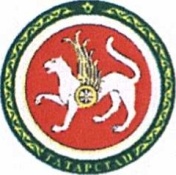 2017 елда «Ел җитәкчесе» республика иҗтимагый конкурсын оештыруга һәм уздыруга Татарстан Республикасы бюджетыннан субсидияләр бирү өчен коммерциясез оешмалардан заявкалар кабул итү турындаБОЕРЫК БИРӘМ: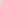 Татарстан Республикасы Министрлар Кабинетының «Ел җитәкчесе» республика иҗтимагый конкурсын оештыруга һәм уздыруга Татарстан Республикасы бюджетыннан коммерциясез оешмаларга субсидияләр бирү тәртибен раслау турында» 2015 елның 16 ноябрендәге 858 номерлы карары белән расланган «Ел җитәкчесе» республика иҗтимагый конкурсын оештыруга һәм уздыруга Татарстан Республикасы бюджетыннан коммерциясез оешмаларга субсидияләр бирү тәртибе нигезендә 2017 елның 18 октябреннән 2017 елда «Ел җитәкчесе» республика иҗтимагый конкурсын оештыруга һәм уздыруга Татарстан Республикасы бюджетыннан субсидияләр бирү өчен коммерциясез оешмалардан заявкалар кабул итә башларга.Административ реформа мәсьәләләре идарәсенең җайга салу йогынтысын бәяләү һәм икътисад өчен кадрлар әзерләү секторы җитәкчесе Н.Г.Мәһдиевка заявкалар кабул итә башлау турында мәгълүмат хәбәренең «Интернет» мәгълүмат-телекоммуникация челтәрендә Татарстан Республикасы Икътисад министрлыгының рәсми сайтында урнаштырылуын тәэмин итәргә.3. Татарстан Республикасы Икътисад министрлыгының «2017 елга коммерциясез оешмалардан «Ел җитәкчесе» республика иҗтимагый конкурсын оештыру һәм үткәрү өчен Татарстан Республикасы бюджетыннан субсидияләр бирү өчен заявкалар кабул итү турында» 2017 елның 9 октябрендәге 337 номерлы боерыгының көчен югалтуын танырга.4. Әлеге боерык үтәлешен тикшерүдә тотуны министр урынбасары А.Д.Шәмсиевка йөкләргә.   Министр		А.А.ЗдуновПРИКАЗ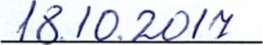 Казан ш.БОЕРЫК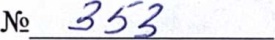 